Please Note:It is your responsibility to ensure that you upload your video in the appropriate format.  If you are unsure on what format this should be you must contact your module leader.If we are unable to view your video or it has been uploaded in the incorrect format you will need to re-upload your video. This will be classed as a new submission and will be subject to late penaltiesLeeds University Business SchoolLeeds University Business SchoolLeeds University Business School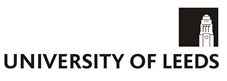 Assessed Video CoversheetAssessed Video CoversheetAssessed Video CoversheetAssessed Video CoversheetGroup Name or Number:Module Code:Module Title:Module Leader:Student Name(s)Student Name(s)